1525 Blue Spruce Drive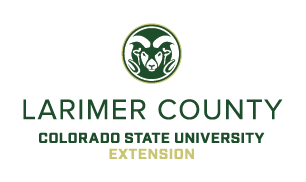 Fort Collins, Colorado 80524-2004(970) 498-6000FAX: (970) 498-6025www.larimer.org/extJanuary 23, 20242024 Sheep Project InformationAttention:  4-H Sheep Members and LeadersFrom:  Bailey Schilling, 4-H Youth Development/Livestock AgentThis letter contains the highlights of the 2024 Sheep Project guidelines. Once the Fair Book & schedule are posted online, each member and leader is responsible for reading, understanding, and abiding by all rules and regulations. 4-H and Open Class | The Ranch, Larimer County Fairgrounds & Events Complex (treventscomplex.com).Key Leaders: Dale Brown & Ainsley Delmore4-H Project Completion RequirementsTo complete the Sheep project, members must meet these minimum requirements.  Please be aware that some clubs may have additional requirements.
Participate in a 4-H related (subject matter or audience) demonstration or other speech presentation.Participate in a 4-H sponsored community service activity.Complete county level requirements such as a record book, Club meeting attendance, etc.Premises IDSame as 2023:  All livestock animals are REQUIRED to have a valid Premises ID prior to the fair entry date of July 8th, in order to show at the 2024 Larimer County Fair. This does apply to breeding animals. In the instance that a family needs to move an animal from the premise ID that is on file to an alternative premise, the Extension Office must be notified immediately, and the new premise ID needs to be recorded. Members who house there animals at the same location will share a premise ID. If you have a lease animal please check with the land owner, stable, dairy, etc. to see if a Premise ID or Federal Identification has been established. Did you show a market animal at the 2023 Larimer County Fair? This means that you already have a Premises ID number and do not need to reapply for one. If you don't remember your number, you can call the number below and they can provide it to you or you can contact the Extension Office for your number. If you did not show a market animal last year, you will need to obtain a Premises ID. It’s easy (and free) to obtain a Premises ID. Your fair entries will not be approved until your Premise ID is uploaded to 4-Honline. You may need to call the Extension Office for assistance if you have already completed your enrollment.   You can register by calling 303-869-9130 or https://ag.colorado.gov/animals/colorado-location-identification-lid-registration-premisesAnimal Care and Housing FormThis form is intended for any members participating in the Livestock or Horse Projects that keep an animal at a location other than the address documented on 4-Honline. This includes any location where the animal may reside for an extended period of time. This form needs to be uploaded under “other documents” to 4-Honline and a hardcopy must be turned into the Extension Office. Microsoft Word - AnimalCareForm.doc (colostate.edu).Meat Quality Assurance Program Meat Quality Assurance Program (MQA) - All 4-H members must have completed the Meat Quality Assurance Program requirements to exhibit at the 2024 County Fair and participate in the Jr. Livestock Sale. MQA/PQA requirements and other available training dates are listed in the Clover Connection and on our website.Wholesome Meat Animal Assurance Program - All market animals consigned to the Junior Livestock Sale may be screened for illegal use of drugs or chemicals. Anyone found guilty of illegal drug or chemical use will be barred from future Larimer County Fairs. All 4-H members with meat animals are required, along with a parent/guardian, to sign a "Certificate andStatement of Disclosure" assuring the animals have not received illegal drugs or chemicals. The statements must be turned in at the County Fair weigh in.  (purple sheet)We encourage you to keep your animals as free as possible of any and all drugs. If you use any drugs or feed containing antibiotics, be sure to follow the correct withdrawal times.  If your animal becomes sick prior to the Fair and you must use antibiotics, please notify the Sale Committee or the Extension Office. Be sure to put this information on the "Certificate and Statement of Disclosure" form. Also, be sure to list all vaccines, antibiotics, insecticides, and feed additives given to your project animal and date administered.Tentative Sheep Workshop ScheduleSubjects in workshops listed below are tentative; information may change based upon audience needs or current events. Workshops following the orientation will have a showmanship component where kids are welcome to bring their animal to practice with. Other events that may pertain to the project are listed in order by date. January 9th& 10th -Market Lamb Show (National Western Stock Show, refer to the NWSS website for more details)February 24th, 9:00-4:00 pm- Livestock Field Day & MQA (McKee Building)Schedule for event will follow (check your email)March 6th, 6:30-8:00 pm- Orientation (McKee Building)April 17th 6:30-8:00 pm- Growing and Feeding Your Animal (New Community Youth Building)May 17th, 4:00 – 7:00 pm- MQA (McKee Building)May 22nd, 6:00 – 8:00 pm- Benefits of Working with Your Veterinarian/Animal Health (New Community Youth Building)June 5th& 6th- Sheep & Goat Camp (New Building)June 12th, 6:00 – 8:00pm- Record Keeping (New Building)June 26th, 6:00-8:00pm- Fitting your animal for exhibition (New Community Youth Building)July 10th, 4pm-7pm, Round Robin Workshop (All Species Invited), New Community Youth Arena- Arena SpaceRound Robin ClinicThis year there will not be a Round Robin Clinic during the county fair but rather a social for the members that have qualified for the Round Robin. This is an opportunity to get information from fellow showmen about the animal they qualified with. A Round Robin Clinic will be hosted on July 10th in the New Community building from 4 p.m. to 7 p.m. This will be an opportunity for all members to gain hands-on experience and learn more about each of the species. Sheep/Goat CampSheep/Goat Camp is planned for June 5th and 6th at The Ranch. Please watch your email for more details closer to the event. USDA’s Scrapie Eradication ProgramThe USDA’s Scrapie Eradication Program will be enforced at the 2023 Larimer County Fair. This regulation requires sheep to have Scrapie ID (flock ID) ear tags that list their flock of origin. Animals required to have Scrapie tags are:SheepAll breeding & market sheep regardless of age.A purchased animal should have the seller’s Scrapie tag.  An animal you raised should have your Scrapie tag. Tags can be requested by calling USDA at (866) 873-2824. Larimer County 4-H prefers that you place all Scrapie ID tags in the animal’s left ear.Tentative 2024 Sheep Weigh DayAll prospective market lambs must be weighed and tagged to show at the Larimer County Fair.When:	Wednesday May 8, 2024Time:	4:00pm – 7:00pmWhere:	Mac Equipment Arena, The Ranch in LovelandCost:	$5.00 /animal for ear tags and other expenses  Number ofLambs:	Each member may weigh up to 5 market lambs and may show up to 3 market lambs at County FairSpecial Notes:Lambs must be castrated, and tails banded at least one week before the weigh-in.Blankets must be removed before the sheep are weighed.Leg wraps can remain onLambs will be weighed only one time.Neither Larimer County Extension Office nor The Ranch staff nor the volunteers/4-H youth helping process animals can be held responsible for any injuries to the livestock.Tentative County Fair & Jr. Livestock Sale InformationRecord BooksFor all Livestock projects, record book checks will take place during species designated “set up” time. A member can come to any of the set up times to get their record book checked. Exhibitors must have completed a record book check before they check in their project animal.  If you wish to enter your project record book in the Record Book Contest, books must be turned in to the Extension Office by September 23, 2024.  Individual Clubs may have an earlier deadline.  Livestock Sale PicturesAnimals that are nominated for the sale must have an official photograph taken with their animal. Members who do not have pictures taken will not be allowed to sell an animal. Pictures will be taken following the market classes. The Champion and Reserve Champion market animals are required to sell in the Junior Livestock Sale. More information regarding the time of photos during or after the show will be provided the closer we get to the County Fair.Nomination CardsMembers must turn in a nomination card following the show in which the animal was exhibited. If a member chooses to replace an animal that has previously been nominated they will need to submit a new nomination card and replace it with the previous card that had been submitted. For example, John has a market lamb, pig and steer.  If he submitted a nomination card for the lamb but decided he would rather sell the steer, he will need to submit a new nomination card and ask for the previously submitted lamb nomination card to be returned to him. If Susan has a market goat and market lamb, and submits a nomination card following the goat show, then decides after the market lamb show she wants to keep her goat nominated for the sale she doesn’t submit anything for her lambs. The Champion and Reserve Champion market animals are required to sell in the Junior Livestock Sale. All animals nominated for the Larimer County Junior Livestock Sale must remain on grounds. Animal ReleaseMembers who want to take their animals home following the show will be able to do so. Animals that are nominated for the Larimer County Junior Livestock Sale must remain on grounds. There will be a time period designated for animals to be released (refer to the Fair schedule when it comes out for these times). Species are not required to leave following their show, they can be released at any of the designated release times. For example, John shows goats and hogs. He keeps his goats on the grounds until his hogs show, both species can be released during the release time following the hog show. In order for livestock to be released, they will need to go to the  Livestock Office near the South entrance to the Mac Indoor Arena to get a release slip. The Agent or a member of the show committee will be in the office with livestock release forms.Premier Exhibitor Contest – Test & ID will be held on Thursday August 1, 2024 1.  Exhibitors may have breeding or market projects or both. All ages will compete together within each specie. Exhibitors are allowed to enter the Premier Exhibitor Contest in as many species as they are enrolled in. One winner per species will be awarded. 
2.  Exhibitors must pre-enter this contest along with their regular fair entries. 
3. More information will follow regarding the scoring of this contest.Awards Winners will be announced after the Round Robin Awards presentation. Tentative 2024 Classes for Market LambsBlackface Breeds – Hampshire, Suffolk & Shropshire, blackface crossbredsOther Breeds – Dorset, Southdown, Hair Sheep, Wool Breeds (Must have approximately 10 or more that pass classification in order for a separate division). Show Management and Superintendents retain the rights to combine divisions if an appropriate number of animals is not met. Speckled Face- White face/blackface crossbreds (Must have approximately 10 or more that pass classification in order for a separate division). Show Management and Superintendents retain the rights to combine divisions if an appropriate number of animals is not met.  2024 Breeding Sheep ClassesBlackface Breeds – Hampshire, Suffolk & Shropshire, blackface crossbredsOther Breeds – Dorset, Southdown, Hair Sheep, Wool Breeds (Must have approximately 10 or more that pass classification in order for a separate division). Show Management and Superintendents retain the rights to combine divisions if an appropriate number of animals is not met. Speckled Face- White face/blackface crossbreds (Must have approximately 10 or more that pass classification in order for a separate division). Show Management and Superintendents retain the rights to combine divisions if an appropriate number of animals is not met.Yearling Ewes- All breeds show together in one division*Lambs that make weight cannot be re-weighed *Breeding Lambs will be shown by weight under their respective division (classification).*Lambs will be weighed and divided into equal weight classes    *Superintendents/4-H Livestock Agent reserve the right to combine breeds with under 10 entries (this includes both market and breeding). Market Show and Sale WeightsSheep:	Minimum Weight: 105 lbs. Maximum weight: 170 lbs. Market Lambs must be carrying all milk teeth in normal positions. Lambs showing either or both of the first pair of permanent incisors will be disqualified. Members of the Show Management Committee & Superintendents retain the right to check teeth on Market Lambs prior to being weighed. *There will be no feeder classes for underweight lambs and no classes for overweight lambs.Rate of Gain Contest (Market Lamb)Your animal’s weight at weigh day will serve as the beginning weight, and the final weight will be taken at Fair weigh in. An average rate of gain will be computed for all market lambs showing at Fair. Under and overweight animals are not eligible for the Rate of Gain contest. Animals will automatically be entered into this contest.Round RobinRound Robin- Qualifiers must show the animal they qualified with or another qualified animal under the same participant’s name that was exhibited at the fair. For example, a member has 3 lambs, and they take their best 2 home because they are entered in the State Fair. They can show the lamb that is nominated for the sale because it was shown at the fair.Carcass Ultrasound ContestWe will once again have a carcass contest at the 2024 Larimer County Fair. Plans are to use ultrasound on Market Lambs. This will be an optional contest, which will cost $10/animal to enter (in addition to traditional fair entry fees). Entry is due at the same time as the Fair entry deadline (July 8, or extended deadline of July 10 with late fee). Sheep, goats, and swine will all have a designated species time during the day of Saturday, August 3.Tentative County Fair Sheep Show ScheduleThursday, August 1st     Sheep set-up & Record Book ChecksFriday, August 2ndCheck-in/Weigh-in Market Lambs/Ewes     Showmanship and BreedingSaturday, August 3rdCarcass Ultrasounds Market Lamb Show Shearing will be allowed until 2:00 p.m. in the sheep barn only, on Friday August 2. You MUST clean up after yourself.State Fair InformationState Fair Nomination Forms will be available at the check-out table on May 7.Market Lamb ShowA nomination card must be filled out for all goats you may want to show at the Colorado State Fair. Completed nomination cards signed by the exhibitor are due in the Extension Office by May 27. 4-H members must have a Premises ID number on their nomination card when entering the State Fair. All state fair entries must submit DNA samples. They will need to work directly with the state fair personnel to do this. DNA will be sent directly from member to CSF.